If you hear or observe any of the below, please circle or underline it.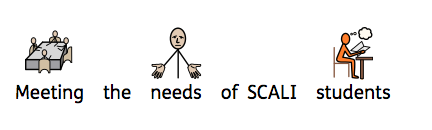 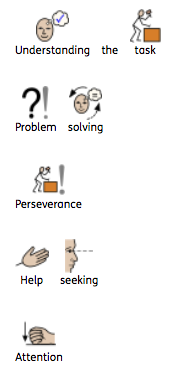 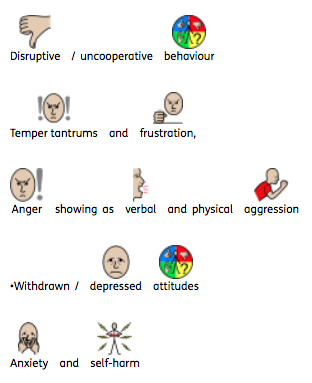 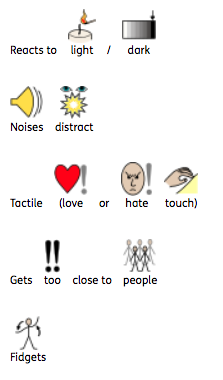 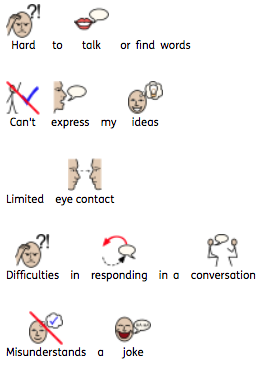 